DANSK POLITIIDRÆTSFORBUND & VIBORG PI AFHOLDER DANSK POLITIMESTERSKAB I HALVMARATHON SØNDAG D. 17. SEPTEMBER 2017 KL. 1130.Viborg PI inviterer hermed i samarbejde med Dansk Politiidrætsforbund til de danske politimesterskaber i halvmaraton.Mesterskabet afvikles som en del af Viborg City Marathon, hvor der afvikles løb i forskellige længder på den samme rute i Viborg bymidte.(4,219 km)Det betyder mange deltagere, mange tilskuere og en masse underholdning ude på ruten (pt. 15 steder med musik/underholdning).Information vedr. løbet kan ses på www.viborgcitymarathon.dk 	 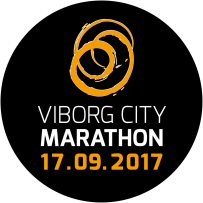 Omklædning/Parkering:Viborg Politigård (PG), Rødevej 1, 8800 Viborg. (200 m fra start/mål området)Vi afspærrer et større parkeringsområde på Viborg PG over mod Tinghallen, så der er plads til jeres biler.Indgang til omklædning på Viborg PG vil være ved port ind til indre gård i forbindelse med p-plads området.Kørsel frem til Viborg PG skal ske fra Indre Ringvej via Prinsens Alle og Tingvej. Se evt. rutekort på hjemmesiden for Viborg City Marathon.Stævnecenter:Startnummer og chip skal afhentes i kantinen på Viborg PG, idet vi henter for alle deltagere.Viborg PI opstiller et stævnetelt på Paradepladsen, hvor evt. værdigenstande/overtøj mv. kan opbevares under løbet.Start:Søndag d. 17. september 2017 kl. 11.30 på Tingvej. Rute:Rundstrækning på asfalt i Viborg midtby – se rutekort på hjemmesiden.Ruten er ikke pandekageflad, da der er et par krumninger undervejs.Klasseinddeling:Klasse 1: Åben for alle og afvikles som det danske politimesterskab.Klasse 2: Åben for alle deltagere som i 2017 fylder 35 år.Klasse 3: Åben for alle deltagere som i 2017 fylder 45 år.Klasse 4: Åben for alle deltagere som i 2017 fylder 55 år eller er ældre.Dameklasse.Overnatning:Skulle der være behov for overnatning før løbet, så kontakt Jens Claumarch på mob. 72 58 29 30 eller jcl001@politi.dk, så har vi mulighed for privat indkvartering hos gode kollegaer.Tilmelding/startafgift/præmieoverrækkelse:Sker via www.viborgcitymarathon.dk hvor du blot skal huske at skrive Politi under ”hold/klub”, så det er nemt at trække en resultatliste efter løbet.Send også gerne en mail til jcl001@politi.dk, så jeg ved hvor mange vi bliver.Prisen er kr. 200 ved tilmelding inden den 30. juni 2017, kr. 250 inden 14. september 2017 og kr. 325 frem til 1 time før start.Det dækker for startnummer, engangschip fra Ultimate, væske/frugt under løbet samt mulighed for frikadeller og kartoffelsalat ved målområdet.Viborg PI inviterer til hjemmelavet lasagne, salat og brød med drikkevarer på PG efter omklædning og bad uden beregning.Der vil også være præmieoverrækkelse på PG i kantinen.Præmier:Dansk Politiidrætsforbunds medaljer samt sponsorgaver. Desuden er der mulighed for at vinde præmier i selve Viborg City Marathon.Stævne- og appeljury:Repræsentanter for Dansk Politiidrætsforbunds atletikudvalg og medlemmer af Viborg PI.Stævneledelse:Jesper Greve, Regin Østergaard og Jens Claumarch, Viborg PI.Med sportslig hilsenJens Claumarch, Viborg PI